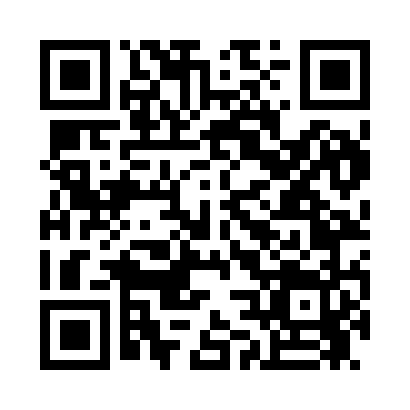 Ramadan times for Acra, New York, USAMon 11 Mar 2024 - Wed 10 Apr 2024High Latitude Method: Angle Based RulePrayer Calculation Method: Islamic Society of North AmericaAsar Calculation Method: ShafiPrayer times provided by https://www.salahtimes.comDateDayFajrSuhurSunriseDhuhrAsrIftarMaghribIsha11Mon5:575:577:141:064:236:596:598:1612Tue5:565:567:121:064:247:007:008:1713Wed5:545:547:111:054:247:017:018:1814Thu5:525:527:091:054:257:027:028:1915Fri5:505:507:071:054:267:037:038:2016Sat5:485:487:061:054:267:057:058:2217Sun5:475:477:041:044:277:067:068:2318Mon5:455:457:021:044:277:077:078:2419Tue5:435:437:001:044:287:087:088:2520Wed5:415:416:591:034:297:097:098:2721Thu5:395:396:571:034:297:107:108:2822Fri5:375:376:551:034:307:117:118:2923Sat5:365:366:531:034:307:137:138:3024Sun5:345:346:521:024:317:147:148:3225Mon5:325:326:501:024:317:157:158:3326Tue5:305:306:481:024:327:167:168:3427Wed5:285:286:461:014:337:177:178:3528Thu5:265:266:451:014:337:187:188:3729Fri5:245:246:431:014:347:197:198:3830Sat5:225:226:411:004:347:207:208:3931Sun5:215:216:401:004:357:227:228:411Mon5:195:196:381:004:357:237:238:422Tue5:175:176:361:004:357:247:248:433Wed5:155:156:3412:594:367:257:258:454Thu5:135:136:3312:594:367:267:268:465Fri5:115:116:3112:594:377:277:278:476Sat5:095:096:2912:584:377:287:288:497Sun5:075:076:2812:584:387:297:298:508Mon5:055:056:2612:584:387:317:318:519Tue5:035:036:2412:584:397:327:328:5310Wed5:015:016:2312:574:397:337:338:54